Hospital General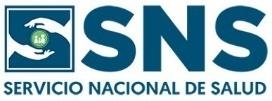 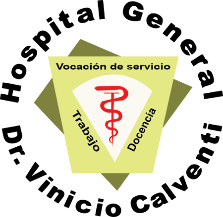 Dr. Vinicio Calventi(Los Alcarrizos)“AÑO DEL FOMENTO DE LAS EXPORTACIONES30 de noviembre del 2018.Certificación Durante el mes de noviembre del 2018 no existen programas Dr. Cristian de los SantosSub director de planificación